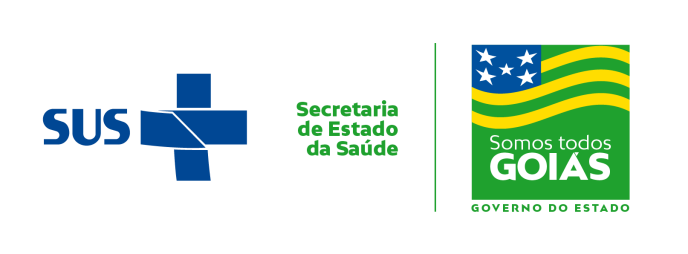 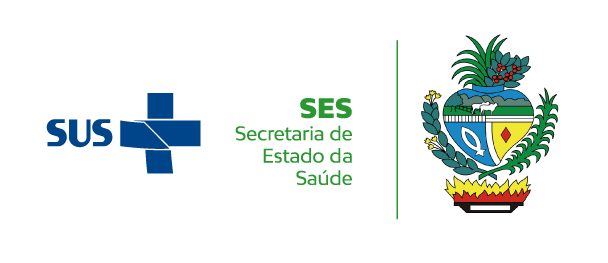 SUPERINTENDÊNCIA DA ESCOLA DE SAÚDE DE GOIÁSAnápolis, 17 de outubro de 2017.